DGK-WW.740.3.2021.JSOgłoszenie o zmianie granic przestrzeni, dla których planowane jest wszczęcie postępowania przetargowego na koncesje na poszukiwanie i rozpoznawanie złóż węglowodorów oraz wydobywanie węglowodorów ze złóż w 2022 r. (6 runda przetargowa)Minister Klimatu i Środowiska, działając na podstawie art. 49f ust. 2 ustawy z dnia 9 czerwca 2011 r. - Prawo geologiczne i górnicze (Dz. U. z 2021 r. poz. 1420 tj.), w nawiązaniu do ogłoszenia z dnia 30 czerwca 2021 r. (znak: DGK-WW.740.1.2021.JS), zawiadamia o zmianie granic 2 przestrzeni – „Koło” i „Blok 413-414” – dla których planuje w 2022 r. wszczęcie postępowania przetargowego na koncesje na poszukiwanie i rozpoznawanie złóż węglowodorów oraz wydobywanie węglowodorów ze złóż. Granice zmienionych obszarów wyznaczają linie łączące punkty o następujących współrzędnych w układzie PL-1992:Granice przestrzeni: „Cybinka-Torzym”, „Zielona Góra Zachód” oraz „Blok 208”, wskazane w ogłoszeniu z dnia 30 czerwca 2021 r. (znak: DGK-WW.740.1.2021.JS), pozostają bez zmian.Współrzędne wytypowanych 6 obszarów w formie plików elektronicznych (excel i shape) oraz mapę obszarów przetargowych 6 rundy zamieszczono w Biuletynie Informacji Publicznej Ministerstwa Klimatu i Środowiska. Dalsze informacje znajdą się w ogłoszeniach o wszczęciu postępowań przetargowych w Dzienniku Urzędowym Unii Europejskiej i w Biuletynie Informacji Publicznej Ministerstwa Klimatu i Środowiska (zgodnie z art. 49h ust. 2 i 3 ustawy Prawo geologiczne i górnicze).Z up. MinistraPiotr DziadzioPodsekretarz StanuMinisterstwo Klimatu i Środowiska
/ – podpisany cyfrowo/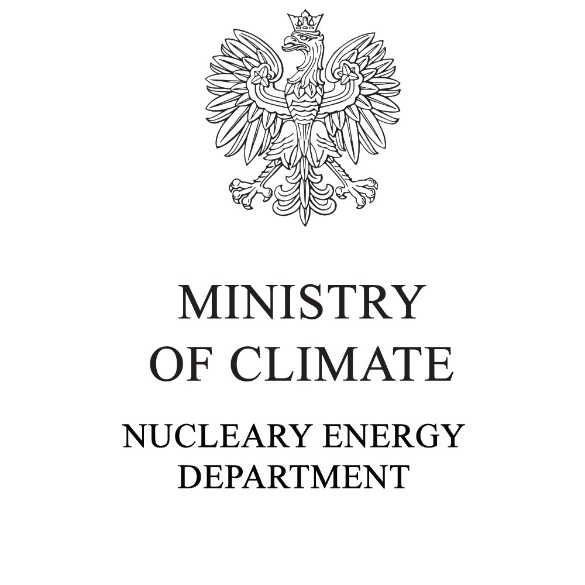 Minister Klimatu i ŚrodowiskaWarszawa, dnia  20-08-2021 r. Lp.Nazwa obszaruCel poszukiwawczy                   NK - niekonwencjonalny                 K - konwencjonalnyCel poszukiwawczy                   NK - niekonwencjonalny                 K - konwencjonalnyNrXYLp.Nazwa obszaruCel poszukiwawczy                   NK - niekonwencjonalny                 K - konwencjonalnyCel poszukiwawczy                   NK - niekonwencjonalny                 K - konwencjonalnyNrUkład 1992Układ 19924KołoNK (shale); Kjura; mezozoik1529967,77466172,404KołoNK (shale); Kjura; mezozoik2488641,34498789,164KołoNK (shale); Kjura; mezozoik3486438,55496164,374KołoNK (shale); Kjura; mezozoik4489957,06493014,614KołoNK (shale); Kjura; mezozoik5487890,95490706,304KołoNK (shale); Kjura; mezozoik6484446,05493790,154KołoNK (shale); Kjura; mezozoik7480134,00488652,004KołoNK (shale); Kjura; mezozoik8470399,21496820,434KołoNK (shale); Kjura; mezozoik9470399,21484545,584KołoNK (shale); Kjura; mezozoik10505767,09460565,184KołoNK (shale); Kjura; mezozoik11530004,01460948,024KołoNK (shale); Kjura; mezozoikz wyłączeniem 1 poligonu zdefiniowanego punktami 12–37z wyłączeniem 1 poligonu zdefiniowanego punktami 12–37z wyłączeniem 1 poligonu zdefiniowanego punktami 12–374KołoNK (shale); Kjura; mezozoik12511761,56470471,744KołoNK (shale); Kjura; mezozoik13510890,57470321,234KołoNK (shale); Kjura; mezozoik14510548,30470289,274KołoNK (shale); Kjura; mezozoik15510275,58469386,684KołoNK (shale); Kjura; mezozoik16508585,79470240,024KołoNK (shale); Kjura; mezozoik17507227,64467937,054KołoNK (shale); Kjura; mezozoik18508438,78468164,414KołoNK (shale); Kjura; mezozoik19508686,68468071,554KołoNK (shale); Kjura; mezozoik20508552,29467753,834KołoNK (shale); Kjura; mezozoik21509029,12467425,484KołoNK (shale); Kjura; mezozoik22509000,98466860,164KołoNK (shale); Kjura; mezozoik23509786,65466458,844KołoNK (shale); Kjura; mezozoik24510712,28466533,664KołoNK (shale); Kjura; mezozoik25510863,68466135,084KołoNK (shale); Kjura; mezozoik26511413,87466119,074KołoNK (shale); Kjura; mezozoik27512301,03464657,544KołoNK (shale); Kjura; mezozoik28512945,40465015,524KołoNK (shale); Kjura; mezozoik29514274,41464099,564KołoNK (shale); Kjura; mezozoik30514887,48464919,134KołoNK (shale); Kjura; mezozoik31515164,02464836,894KołoNK (shale); Kjura; mezozoik32515654,00465231,284KołoNK (shale); Kjura; mezozoik33515464,92465948,844KołoNK (shale); Kjura; mezozoik34515240,12467390,594KołoNK (shale); Kjura; mezozoik35513488,00467015,124KołoNK (shale); Kjura; mezozoik36511733,89468344,284KołoNK (shale); Kjura; mezozoik37511927,13469427,805Blok 413-414K(pre)kambr, dewon, karbon i jura podłoża Karpat, miocen autochtoniczny zapadliska przedkarpackiego, Karpaty zewnętrzne – jednostka śląska1224429,40619471,745Blok 413-414K(pre)kambr, dewon, karbon i jura podłoża Karpat, miocen autochtoniczny zapadliska przedkarpackiego, Karpaty zewnętrzne – jednostka śląska2219734,09619456,215Blok 413-414K(pre)kambr, dewon, karbon i jura podłoża Karpat, miocen autochtoniczny zapadliska przedkarpackiego, Karpaty zewnętrzne – jednostka śląska3219733,92619454,875Blok 413-414K(pre)kambr, dewon, karbon i jura podłoża Karpat, miocen autochtoniczny zapadliska przedkarpackiego, Karpaty zewnętrzne – jednostka śląska4210523,09619421,785Blok 413-414K(pre)kambr, dewon, karbon i jura podłoża Karpat, miocen autochtoniczny zapadliska przedkarpackiego, Karpaty zewnętrzne – jednostka śląska5210260,58608022,585Blok 413-414K(pre)kambr, dewon, karbon i jura podłoża Karpat, miocen autochtoniczny zapadliska przedkarpackiego, Karpaty zewnętrzne – jednostka śląska6209660,93572015,805Blok 413-414K(pre)kambr, dewon, karbon i jura podłoża Karpat, miocen autochtoniczny zapadliska przedkarpackiego, Karpaty zewnętrzne – jednostka śląska7224085,46571823,285Blok 413-414K(pre)kambr, dewon, karbon i jura podłoża Karpat, miocen autochtoniczny zapadliska przedkarpackiego, Karpaty zewnętrzne – jednostka śląska8224239,14593113,465Blok 413-414K(pre)kambr, dewon, karbon i jura podłoża Karpat, miocen autochtoniczny zapadliska przedkarpackiego, Karpaty zewnętrzne – jednostka śląska9223753,00592883,005Blok 413-414K(pre)kambr, dewon, karbon i jura podłoża Karpat, miocen autochtoniczny zapadliska przedkarpackiego, Karpaty zewnętrzne – jednostka śląska10222376,00593612,005Blok 413-414K(pre)kambr, dewon, karbon i jura podłoża Karpat, miocen autochtoniczny zapadliska przedkarpackiego, Karpaty zewnętrzne – jednostka śląska11222475,00595313,005Blok 413-414K(pre)kambr, dewon, karbon i jura podłoża Karpat, miocen autochtoniczny zapadliska przedkarpackiego, Karpaty zewnętrzne – jednostka śląska12223236,00595405,005Blok 413-414K(pre)kambr, dewon, karbon i jura podłoża Karpat, miocen autochtoniczny zapadliska przedkarpackiego, Karpaty zewnętrzne – jednostka śląska13223368,00594800,005Blok 413-414K(pre)kambr, dewon, karbon i jura podłoża Karpat, miocen autochtoniczny zapadliska przedkarpackiego, Karpaty zewnętrzne – jednostka śląska14224247,38594254,965Blok 413-414K(pre)kambr, dewon, karbon i jura podłoża Karpat, miocen autochtoniczny zapadliska przedkarpackiego, Karpaty zewnętrzne – jednostka śląska15224314,01603486,165Blok 413-414K(pre)kambr, dewon, karbon i jura podłoża Karpat, miocen autochtoniczny zapadliska przedkarpackiego, Karpaty zewnętrzne – jednostka śląskaz wyłączeniem 1 poligonu zdefiniowanego punktami 16–29z wyłączeniem 1 poligonu zdefiniowanego punktami 16–29z wyłączeniem 1 poligonu zdefiniowanego punktami 16–295Blok 413-414K(pre)kambr, dewon, karbon i jura podłoża Karpat, miocen autochtoniczny zapadliska przedkarpackiego, Karpaty zewnętrzne – jednostka śląska16221091,02600645,135Blok 413-414K(pre)kambr, dewon, karbon i jura podłoża Karpat, miocen autochtoniczny zapadliska przedkarpackiego, Karpaty zewnętrzne – jednostka śląska17220797,73601652,775Blok 413-414K(pre)kambr, dewon, karbon i jura podłoża Karpat, miocen autochtoniczny zapadliska przedkarpackiego, Karpaty zewnętrzne – jednostka śląska18220844,14603391,195Blok 413-414K(pre)kambr, dewon, karbon i jura podłoża Karpat, miocen autochtoniczny zapadliska przedkarpackiego, Karpaty zewnętrzne – jednostka śląska19220125,97603450,345Blok 413-414K(pre)kambr, dewon, karbon i jura podłoża Karpat, miocen autochtoniczny zapadliska przedkarpackiego, Karpaty zewnętrzne – jednostka śląska20219833,40602978,165Blok 413-414K(pre)kambr, dewon, karbon i jura podłoża Karpat, miocen autochtoniczny zapadliska przedkarpackiego, Karpaty zewnętrzne – jednostka śląska21220557,32602379,115Blok 413-414K(pre)kambr, dewon, karbon i jura podłoża Karpat, miocen autochtoniczny zapadliska przedkarpackiego, Karpaty zewnętrzne – jednostka śląska22219798,82601679,445Blok 413-414K(pre)kambr, dewon, karbon i jura podłoża Karpat, miocen autochtoniczny zapadliska przedkarpackiego, Karpaty zewnętrzne – jednostka śląska23219475,76602687,755Blok 413-414K(pre)kambr, dewon, karbon i jura podłoża Karpat, miocen autochtoniczny zapadliska przedkarpackiego, Karpaty zewnętrzne – jednostka śląska24220292,07604055,745Blok 413-414K(pre)kambr, dewon, karbon i jura podłoża Karpat, miocen autochtoniczny zapadliska przedkarpackiego, Karpaty zewnętrzne – jednostka śląska25220865,93604200,425Blok 413-414K(pre)kambr, dewon, karbon i jura podłoża Karpat, miocen autochtoniczny zapadliska przedkarpackiego, Karpaty zewnętrzne – jednostka śląska26221457,15604634,485Blok 413-414K(pre)kambr, dewon, karbon i jura podłoża Karpat, miocen autochtoniczny zapadliska przedkarpackiego, Karpaty zewnętrzne – jednostka śląska27222010,11603619,975Blok 413-414K(pre)kambr, dewon, karbon i jura podłoża Karpat, miocen autochtoniczny zapadliska przedkarpackiego, Karpaty zewnętrzne – jednostka śląska28221956,85601621,885Blok 413-414K(pre)kambr, dewon, karbon i jura podłoża Karpat, miocen autochtoniczny zapadliska przedkarpackiego, Karpaty zewnętrzne – jednostka śląska29221510,53600634,09